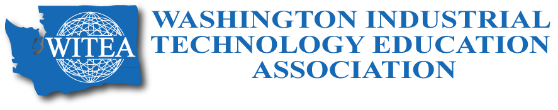 11/21/17REGISTRATION FORMWITEA Spring Conference  March 12-14, 2020Wenatchee Convention Center, 121 North Wenatchee Avenue, Wenatchee WA 98801REGISTRATION FORMWITEA Spring Conference  March 12-14, 2020Wenatchee Convention Center, 121 North Wenatchee Avenue, Wenatchee WA 988011.  REGISTRANT Information (please type or print clearly)Certification #	Name	District	School	Work Address	City/State/ZIP	Work Telephone	Cell	Work Email	Personal Email	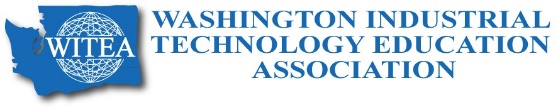 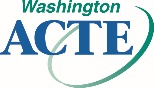 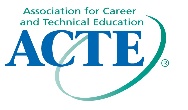 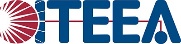 2.  Registration Fees					Thru			After					2/29/20			2/29/20All registration fees include WITEA dues.If you aren’t sure if you are a current WA-ACTE member,please email taa@wa-acte.org(Must have an expiration date of 4/30/2020 or later for Member Registration.) WA-ACTE Members						$300			$350 Non-Members or Renewals						$375			$425 Retired WA-ACTE Member						$150			$200 Retired Non-Member or Renewals						$185			$235 Student						$10			$10 Guest Banquet Tickets						$40			$40Pre-Cons 10 a.m. – 5 p.m. on Thursday Pre-Con: VEX 5 Robotics (Limit: 20)							SOLD OUT Pre-Con: Remote Control Aircraft (Limit: 14)				$400			$450 Pre-Con: Fusion 360 (Limit: 30)									$200 Pre-Con: KidWind and VEX IQ Basics (Limit: 24) (Grades 4-8)	$300			$350 Pre-Con: TSA Competitive Events (Limit: 30)				$150			$200International Technology & Engineering Educators Association ITEEA Membership $80 Professional (optional)Association for Career and Technical Education ACTE Membership $80 Professional (optional)3.  Payment SummaryRegistration	$	Pre-Con Registration	$	ITEEA Membership (optional)	$	ACTE Membership (optional)	$	Additional Banquet Tickets	$	WITEA Life Member (deduct $25)	$	Total Amount Due	$	4.  Method of Payment Check/Money Order (Made Payable to WA-ACTE) Purchase OrderPO#	Credit Cards Must Register Online – Go to:https://wa-acte.regfox.com/witea-spring-conference Deadline for Advance Registration is February 29After March 9 Register Onsite5.  SEND TO:Mail to:	WITEA Spring Conference	PO Box 315	Olympia WA 98507-0315Fax to:	360-357-1491Email to:	taa@wa-acte.org Contacts:	fdc@wa-acte.org (hotel information) – Franciene Chrisman	taa@wa-acte.org (registration information) – Tess Alviso	http://www.witea.net (WITEA Website)Phone:	360-786-9286Policy: WITEA Spring Conference, Wenatchee Convention Center, March 12-14, 2020.  Advance registration through February 29, 2020.  Late registration after February 29, 2020.  Registration ends March 9, 2020.  After March 9, 2020, please register onsite at the Wenatchee Convention Center.  When your registration is submitted you are registered for the conference and are subject to the cancellation policy.  The registration form and payment or purchase order must be received no later than March 9, 2020.  Email taa@wa-acte.org with any cancellations or substitutions by March 9, 2020.  Substitutions: Substitutions will not be accepted unless received in writing from the original registrant by March 9, 2020.  Registrants unable to attend may send a substitute.  A letter from the original registrant authorizing the substitution must be emailed to taa@wa-acte.org or faxed to 360-357-1491 by March 9, 2020.  Cancellations: A $100 cancellation fee (per person) will be charged on purchase orders and for all refunds requested in writing by February 29, 2020.  Request for refunds must be submitted in writing to taa@wa-acte.org or faxed to 360-357-1491.  No refunds will be issued after February 29, 2020.  No-shows will be charged the full amount.  All requests must be made in writing.  Dues are individual, non-transferable, and non-refundable.  Tickets are non-refundable after meals have been confirmed with hotel and/or convention center.  Online service/processing fees are non-refundable.  Any refunds will be issued by check.